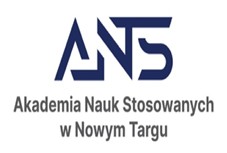 WNIOSEK O WYDANIE ELEKTRONICZNEJ LEGITYMACJI STUDENCKIEJ……………………………….…………………….  		           Nowy Targ, dnia ………………………           Imię i nazwisko studenta…………………………		   …………………………………….…          …………………..…….	       Nr albumu (legitymacji)		    Kierunek, semestr i poziom studiów                   Forma studiówZwracam się z prośbą o:        wymianę legitymacji studenckiej z powodu zmiany danych osobowych  - kwota 22 zł       duplikat legitymacji studenckiej  z powodu utraty, uszkodzenia lub jej zniszczenia - kwota 33 złUzasadnienie:………………………………………………………………………………………………………………………………………………………………………………………………………………………………………………………………………………………………………Jednocześnie do wniosku dołączam potwierdzenie uiszczenia opłaty za legitymację oraz aktualne zdjęcie zgodne z wymaganiami. 						……………………………………………….						                     podpis studenta